Tutorial ¿Cómo visualizar mi historia académica?Ingresar a https://guarani.derecho.uncu.edu.ar/ y colocar como usuario el D.N.I.  y contraseña la que ya se ha generado. En caso de haber olvidado la clave, seleccionar la pregunta ¿Olvidaste tu contraseña o sos un usuario nuevo? para el restablecimiento de la misma.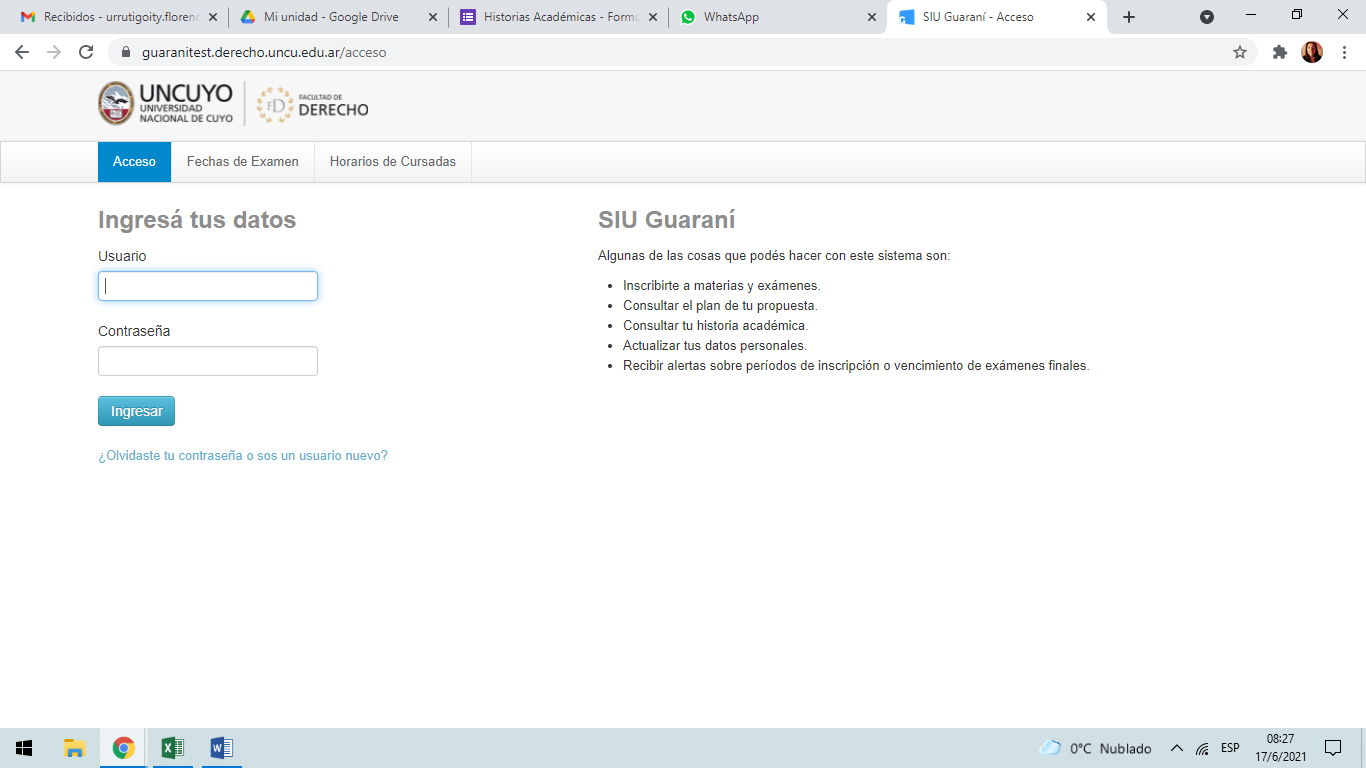 Una vez que hayas ingresado busca la solapa que dice REPORTES, dentro de las opciones, elige HISTORIA ACADÉMICA.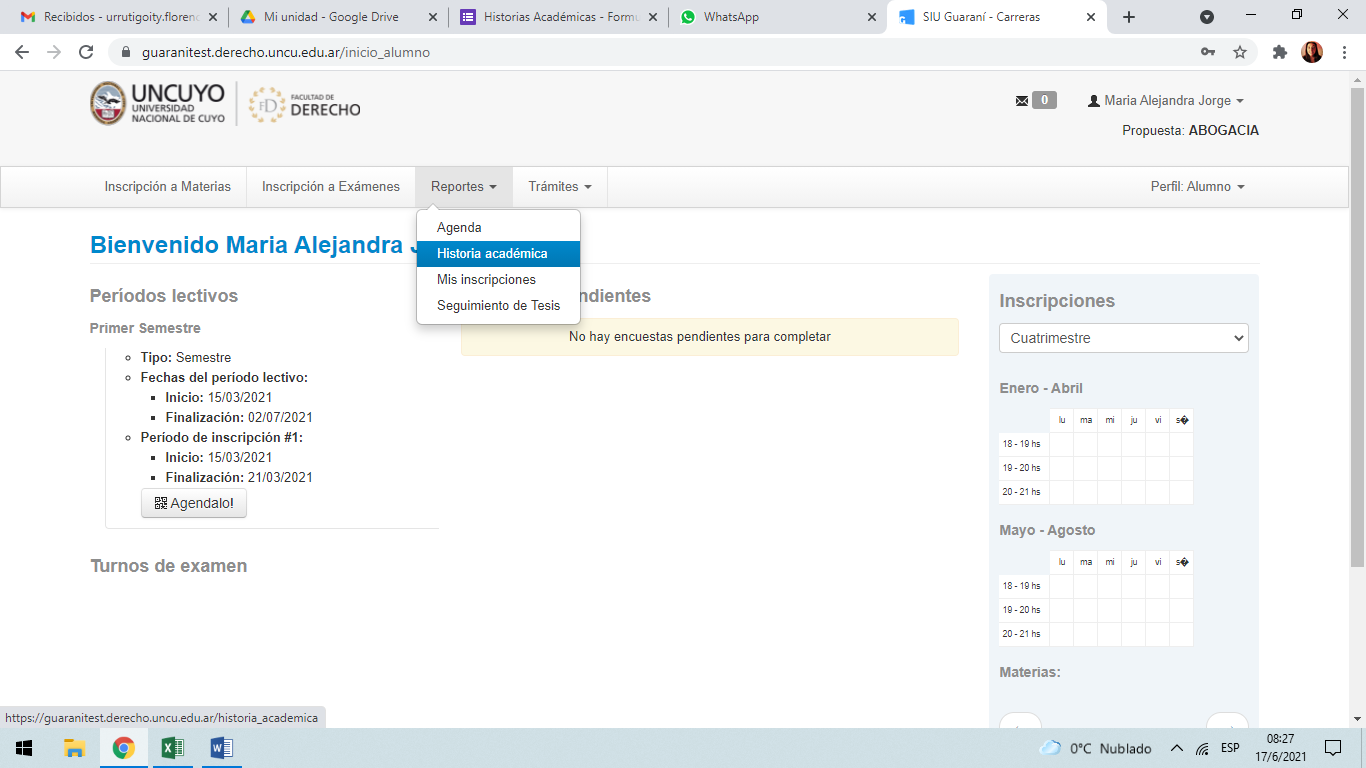 Cuando hayas ingresado, verás sobre el costado izquierdo distintas opciones para visualizar tu historia académica. Tilda la opción TODO.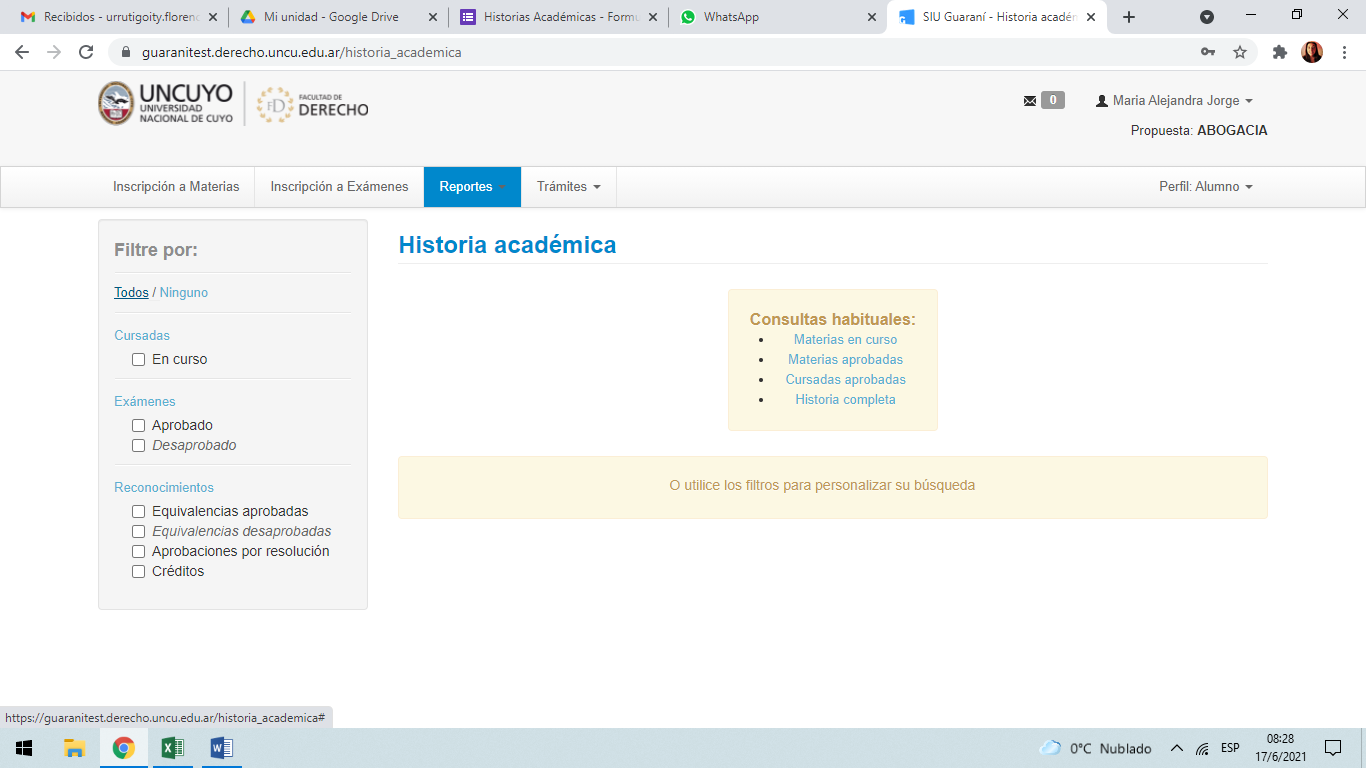 Finalmente, verás que aparece un listado con las materias que has rendido y aprobado o desaprobado. Revisa que estén todas y en caso de alguna de ellas no esté en el listado, completa el siguiente formulario.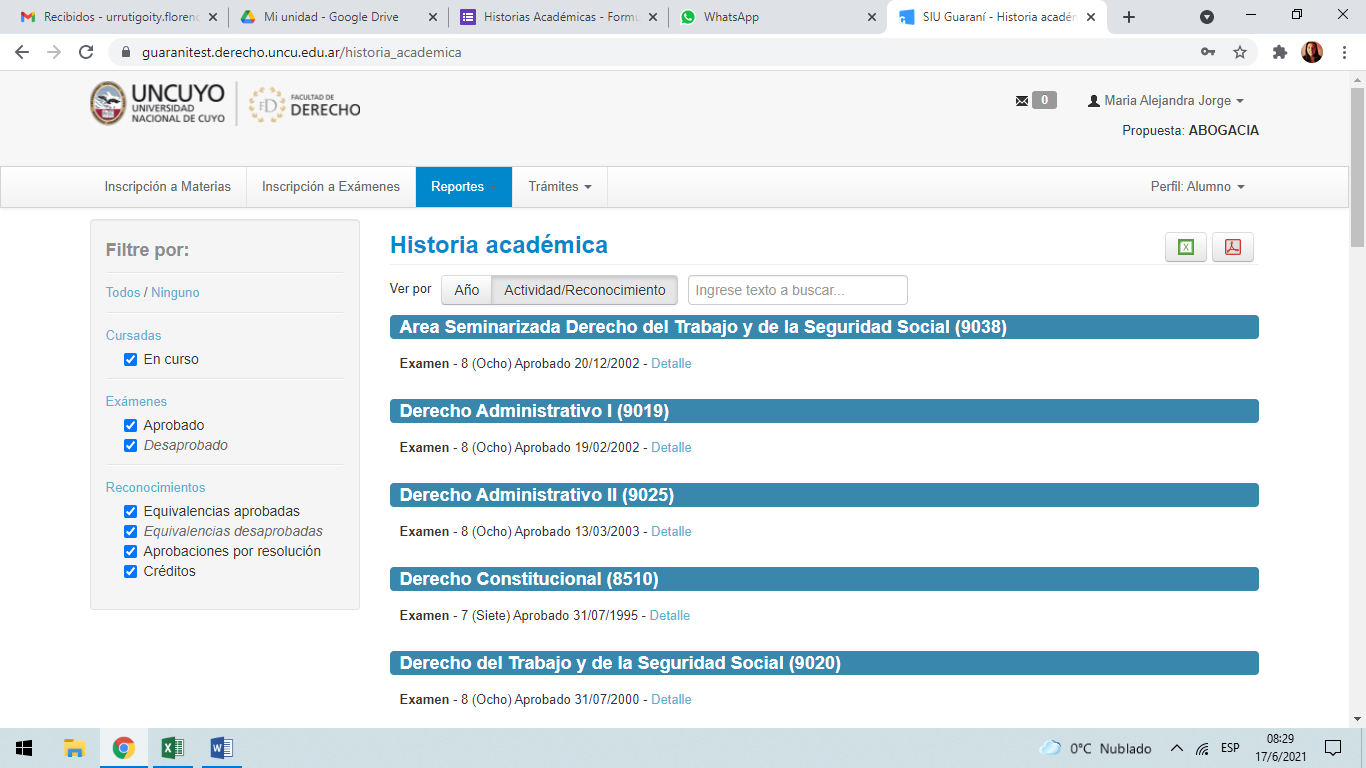 